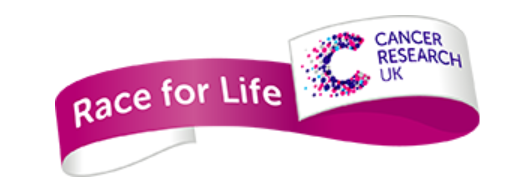 Dear Parents / CarersOn Friday 25th September 2020 The Ellis Church of England School are delighted to be holding their very own Race for Life Event and I’d love for your son / daughter to take part.Our youngsters are the generation that could see ground-breaking treatments and cures for cancer in their lifetime. They are the rising stars who could be the researchers and lifesavers of tomorrow. By taking part in Race for Life and uniting together against cancer, they will be doing something really special. Cancer Research UK receives no government funding for their research, so the more of us who join the fight against cancer, the more money we can raise to beat cancer sooner. We will Race for Life in our Pods on the school field. (distances will vary depending on year group).ALL children need to take part, they can run, jog or walk and the distance will be age based. The children will be given a drink afterwards.Unfortunately, due to Covid and social distancing you will not be able to attend but you can support your son / daughter through sponsorship.A sponsorship form has been attached or you can email Mrs Fiddes to ask for a paper copy to be sent home with your child. Sponsorship money can be brought into school or if it is easier you can follow the links and donate on our Fundraising page. https://fundraise.cancerresearchuk.org/page/the-ellis-church-of-england-school-1We will also be publicising the event on Twitter and Facebook.On Race for Life day we would like every child and adult in school to wear something Pink. It doesn’t have to be all pink. A pink t-shirt or socks or hair band or even a tutu! If you haven’t got anything pink then red / orange will be fine. Please no football kits. We are not asking for donations for non-uniform on this day but if you would like to add an extra donation, I’m sure Cancer Research would really appreciate that.Remember: Friday 25th SeptemberWear pink and clothes suitable for running in (especially footwear)Ask people to sponsor youReturn sponsor money to school and / or donate online.Regards,Mrs Jaques